WYJEDŹ NA STAŻ 
DO NIEMIEC!Spotkanie InformacyjneKIEDY…….?    PIĄTEK 11go MAJA godz. 13:00GDZIE…….? Aula Instytutu Biotechnologii KUL Ul. Konstantynów 1, sala 0.08Więcej informacji na: stronie www.sds.org.pl  oraz nafacebook.com/Stypendia.DBU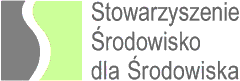 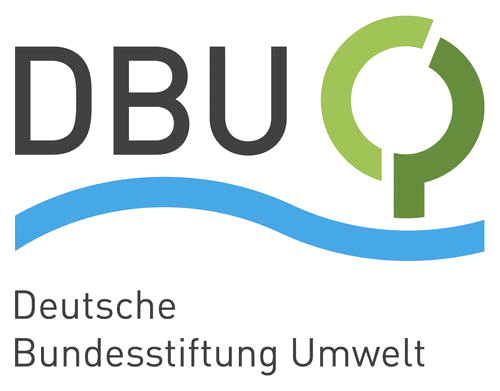 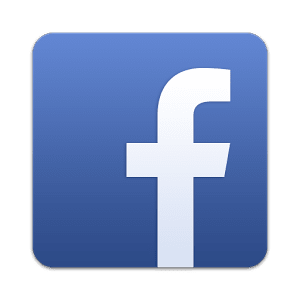 